附件(五)                 第四十二屆中華民國攝影團體聯誼攝影比賽                    推薦攝影指導及模特兒資訊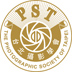 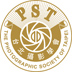    台北攝影學會 會址：104台北市長安東路一段十六號四樓聯絡電話：02-25429968  傳真：02-25429965e-mail： phototpe1@gmail.com台北攝影網 http://www.photo.org.tw所屬團體指導老師(製作聘書)姓	名相片電子檔或 5*7 相片模特兒姓	名相片電子檔或 5*7 相片